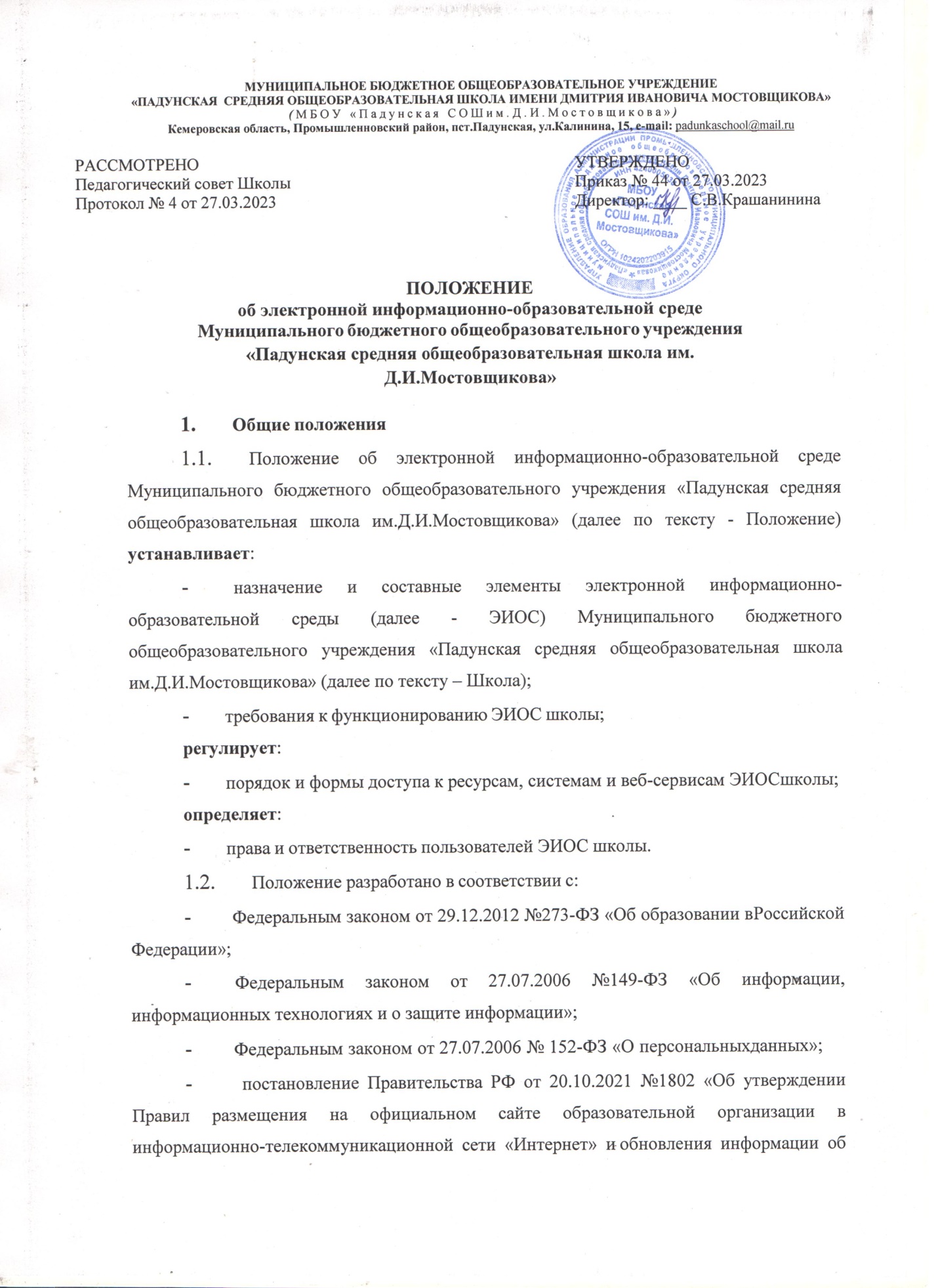 МУНИЦИПАЛЬНОЕ БЮДЖЕТНОЕ ОБЩЕОБРАЗОВАТЕЛЬНОЕ УЧРЕЖДЕНИЕ «падунская  средняя общеобразовательная школа ИМЕНИ ДМИТРИЯ ИВАНОВИЧА МОСТОВЩИКОВА» (МБОУ «Падунская СОШим.Д.И.Мостовщикова»)Кемеровская область, Промышленновский район, пст.Падунская, ул.Калинина, 15, e-mail: padunkaschool@mail.ru ПОЛОЖЕНИЕоб электронной информационно-образовательной среде Муниципального бюджетного общеобразовательного учреждения«Падунская средняя общеобразовательная школа им. Д.И.Мостовщикова»Общие положенияПоложение об электронной информационно-образовательной среде Муниципального бюджетного общеобразовательного учреждения «Падунская средняя общеобразовательная школа им.Д.И.Мостовщикова» (далее по тексту - Положение) устанавливает:назначение и составные элементы электронной информационно- образовательной среды (далее - ЭИОС) Муниципального бюджетного общеобразовательного учреждения «Падунская средняя общеобразовательная школа им.Д.И.Мостовщикова» (далее по тексту – Школа);требования к функционированию ЭИОС школы;регулирует:порядок и формы доступа к ресурсам, системам и веб-сервисам ЭИОС школы;определяет:права и ответственность пользователей ЭИОС школы.Положение разработано в соответствии с:Федеральным законом от 29.12.2012 №273-ФЗ «Об образовании в Российской Федерации»;Федеральным законом от 27.07.2006 №149-ФЗ «Об информации, информационных технологиях и о защите информации»;Федеральным законом от 27.07.2006 № 152-ФЗ «О персональных данных»;постановление Правительства РФ от 20.10.2021 №1802 «Об утверждении Правил размещения на официальном сайте образовательной организации в информационно-телекоммуникационной сети «Интернет» и обновления информации об образовательной организации, а также о признании утратившими силу некоторых актов и отдельных положений некоторых актов Правительства Российской Федерации»;приказом Министерства образования и науки Российской Федерации от 23.08.2017г. №816 «Об утверждении порядка применения организациями, осуществляющими образовательную деятельность, электронного обучения, дистанционных образовательных технологий при реализации образовательных программ»;Уставом школы;локальными нормативными актами, регламентирующими организацию и обеспечение образовательного процесса.Электронная информационно-образовательная среда школы (ЭИОС) – информационно-образовательное пространство, системно организованная совокупность информационного, технического и учебно- методического обеспечения, представленного в электронной форме и включающего в себя электронные информационные ресурсы, электронные образовательные ресурсы, совокупность информационных технологий, телекоммуникационных технологий, соответствующих технологических средств и обеспечивающего освоение обучающимися образовательных программ в полном объёме независимо от места нахождения обучающихся.Назначение ЭИОС – обеспечение информационной открытости школы в соответствии с требованиями действующего законодательства Российской Федерации в сфере образования, организация образовательной деятельности Школы и обеспечение доступа обучающихся и педагогических работников к информационно-образовательным ресурсам ЭИОС.Цель и задачиЦелью формирования ЭИОС школы является информационное и методическое обеспечение образовательного процесса в соответствии с требованиями к реализации образовательных программ.Основные задачи:создание на основе современных информационных технологий единого образовательного и коммуникативного пространства;обеспечение доступа обучающегося из любой точки, в которой имеется доступ к информационно-телекоммуникационной сети «Интернет», как на территории школы, так и за её пределами к электронным образовательным ресурсам, указанным в рабочих программах;фиксация хода образовательного процесса, результатов промежуточной аттестации и результатов освоения основной образовательной программы;проведение всех видов занятий, процедур оценки результатов обучения, реализация которых предусмотрена с применением электронного обучения, дистанционных образовательных технологий;формирование электронного портфолио обучающегося, в том числе сохранение работ обучающегося, рецензий и оценок на эти работы со стороны любых участников образовательного процесса;создание условий для организации взаимодействия между участниками образовательного процесса, в том числе синхронного и (или) асинхронного посредством сети «Интернет».Основные принципы функционирования:доступность и открытость;комплексность построения;ориентированность на пользователя;системность;интегративность и многофункциональность.Формирование и функционированиеЭИОС и отдельные её элементы соответствуют действующему законодательству Российской Федерации;Функционирование электронной информационно-образовательной среды школы обеспечивается соответствующими средствами информационно-коммуникационных технологий и квалификацией работников, её использующих и поддерживающих (далее - пользователи):обучающиеся: наличие базовых навыков работы с компьютером, ознакомление с порядком доступа к отдельным элементам ЭИОС;работники (педагогические работники, административно управленческий и учебно-вспомогательный персонал): наличие базовых навыков работы с компьютером, прохождение курсов повышения квалификации и обучающих семинаров соответствующей направленности с целью приобретения и развития компетенций, необходимых для работы с модулями ЭИОС.Порядок доступа к элементам ЭИОС регулируется соответствующими локальными актами школы;ЭИОС формируется на основе отдельных модулей (элементов), входящих в её состав.Информационное наполнение ЭИОС определяется потребностями пользователей.ЭИОС обеспечивает возможность хранения, переработки и передачи информации любого вида (визуальной и звуковой, статичной и динамичной, текстовой и графической), а также возможность доступа к различным источникам информации и возможность организации удалённого взаимодействия пользователей.ЭИОС обеспечивает доступ (удалённый доступ), в том числе в случае применения электронного обучения, дистанционных образовательных технологий, к современным профессиональным базам данных и информационным справочным системам.ЭИОС обеспечивает одновременный доступ не менее 80% обучающихся в школе.Структура ЭИОСОсновными компонентами ЭИОС Школы являются:официальный сайт школы https://padunschool.kuz-edu.ru/;корпоротивная почта школы padunkaschoo@mail.ru ;ФГИС «Моя школа» https://myschool.edu.ruСФЕРУМ https://sferum.ruКонструктор рабочих программ https://edsoo.ru/constructor/;ЦОК «Цифровой образовательный контент» https://educont.ru/profile             - СИРИУС https://sochisirius.ru/  Разговоры о важном https://razgovor.edsoo.ruБилет в будущее https://bvbinfo.ru/ ;Система мониторинга деятельности образовательной организации https://sas.ficto.ru ;локальная сеть школы;иные компоненты, необходимые для организации учебного процесса взаимодействия элементов ЭИОС.Информационно-правовые системы обеспечивают доступ к нормативным документам в соответствие с российским законодательством:Сайт школы обеспечивает единый доступ пользователей к модулям ЭИОС школы. На Сайте размещены информационные блоки, раскрывающие различные направления деятельности школы. Официальный сайт позволяет выполнить требования федерального законодательства об обеспечении открытости образовательной организации.Корпоративная почта школы обеспечивает оперативную передачу и сбор информации между сотрудниками школы. Иные компоненты, необходимые для организации учебного процесса и взаимодействия в ЭИОС определяются структурными подразделениями школы.Требования к функционированию ЭИОС школыВ целях надёжного, безотказного и эффективного функционирования информационных систем и веб-сервисов ЭИОС школы, соблюдения конфиденциальности информации, ограниченного доступа и реализации права на доступ к информации настоящим Положением устанавливаются следующие требования:требования по разграничению доступа;требования по защите персональных данных пользователей;требования по защите информации, находящейся на серверах;требования к локальной сети школы;технические требования по обеспечению доступа пользователям школы;требования по обеспечению подключения веб-сервисов;требования к пользователям ЭИОС Школы.Требования по разграничению доступа учитывают:Права доступа пользователю к тому или иному элементу (его части) ЭИОС школы определяются уровнем закрытости информации и уровнем доступа пользователя, которые задаются для каждого пользователя и элемента (его части) на этапе разработки и/или подключения пользователя и/или элемента к ЭИОС Школы.Уровень закрытости информации определяется политикой безопасности школы, а уровень доступа пользователя устанавливается привилегией (права пользователя) исходя из статуса пользователя и занимаемой должности (директор, заместитель директора, учитель, обучающийся и т.п.).Элементы ЭИОС школы могут иметь отдельного администратора, который определяет уровень доступа, устанавливает привилегии и осуществляет подтверждение регистрации пользователей через формирование каждому индивидуального логина и пароля.Привилегии пользователю назначаются администратором элемента ЭИОС. Администратор системы несёт ответственность за конфиденциальность регистрационных данных пользователя, целостность и доступность элемента (его части) ЭИОС школы.Требования по защите информации, находящейся на серверах.5.4.1 Обработка, хранение учебно-методической, отчётной и прочей информации, введённой в базу и системы ЭИОС школы, производится на серверах, обеспечивающих одновременную работу не менее 50% от общего числа пользователей.5.4.2. Все серверное оборудование школы должно иметь средства отказоустойчивого хранения и восстановления данных.Требования к локальной сети школы.Все компьютеры школы должны быть объединены в высокоскоростную корпоративную (локальную) вычислительную сеть (не менее 100 Мбит/с), для всех пользователей должен быть обеспечен из корпоративной вычислительной сети постоянный (365/24/7) высокоскоростной (не менее 50 Мбит/с) неограниченный выход в сеть«Интернет» доступ к электронным библиотечным системам, ЭИР и ЭОР.Технические требования по обеспечению доступа пользователям школы.Подключение к сети «Интернет» должно обеспечивать доступ к работе в ЭИОС школы всем пользователям школы.Подключение по	технологии	Wi-Fi	с	перспективной зоной покрытия подключения должно быть не менее 75%.Возможность подключения мобильных компьютеров к элементам ЭИОС.Требования по обеспечению подключения веб-сервисов. Подключение веб-сервисов в состав ЭИОС Школы должно иметь модульную структуру.Требования к пользователям ЭИОС школы.Пользователи ЭИОС школы должны иметь соответствующую подготовку по работе с элементами ЭИОС школы:обучающиеся: наличие базовых навыков работы с компьютером и Интернет технологиями (электронная почта), ознакомлены с порядком доступа к отдельным элементам ЭИОС школы;сотрудники: наличие базовых навыков работы с компьютером и интернет-технологиями, прохождение курсов повышения квалификации и обучающих семинаров соответствующей направленности с целью приобретения и развития профессиональных компетенций, необходимых для работы в ЭИОС школы.сотрудники, обеспечивающие функционирование ЭИОС школы, должны удовлетворять требованиям к кадровому обеспечению учебного процесса согласно ФГОС.Обеспечение соответствия требований к информационному и технологическому обеспечению функционирования ЭИОС школы, указанных в пунктах 5.2-5.3, 5.6, осуществляется системным администратором.Порядок и формы доступа к элементам ЭИОС школы6.2. ЭИОС школы обеспечивает доступ пользователям к учебным планам, рабочим программам дисциплин (модулей), практик, к изданиям электронных библиотечных систем, ЭОР, указанным в рабочих программах школы.6.1.1 Учебные планы размещаются в открытом доступе на официальном сайте школы в разделе «Сведения об образовательной организации» подразделе «Образование».Ответственность за использование и сохранность информационных ресурсов в ЭИОСИспользование материалов, извлечённых из ЭИОС, способом, предполагающим получение к ним доступа неограниченного круга лиц, должно сопровождаться указанием на ЭИОС, из которой эти материалы извлечены.Пользователи, получившие учетные данные для авторизованного доступа в ЭИОС школы, обязуются:хранить их в тайне, не разглашать, не передавать их иным лицам; с немедленно уведомить администратора о невозможности авторизованного входа с первичным или измененным пользователем паролем целью временного блокирования доступа в систему от своего имени.Пользователи несут ответственность за:несанкционированное использование регистрационной информации других пользователей, в частности, использование логина и пароля другого лица для входа в ЭИОС школы и осуществление различных операций от имени другого пользователя;умышленное использование программных средств (вирусов, и/или самовоспроизводящегося	кода),	позволяющих	осуществлять несанкционированное проникновение в ЭИОС школы с целью модификации информации, кражи паролей, угадывания паролей и других несанкционированных действий.Заключительные положенияНастоящее Положение вступает в силу после его утверждения.Изменения и дополнения в настоящее Положение вносятся по инициативе структурных подразделений школы и утверждаются приказом директора.РАССМОТРЕНО УТВЕРЖДЕНОПедагогический совет ШколыПротокол № 4 от 27.03.2023Приказ № 44 от 27.03.2023Директор: ____ С.В.Крашанинина